佐證資料柒自評表編號相片1相片27-1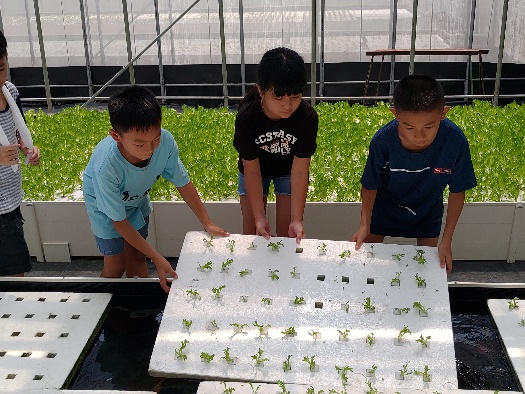 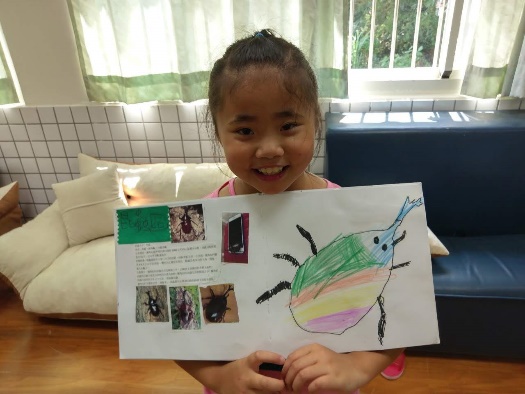 活動名稱：夏日樂學結合環境教育活動名稱：夏日樂學結合環境教育7-1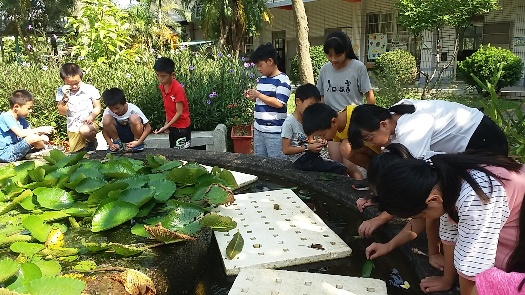 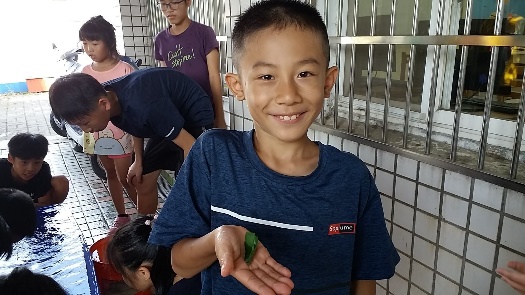 活動名稱：夏日樂學結合環境教育活動名稱：夏日樂學結合環境教育7-1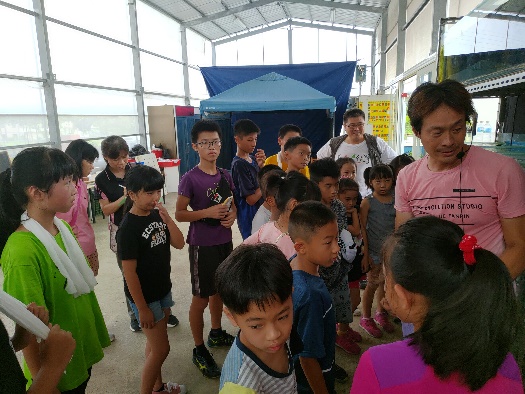 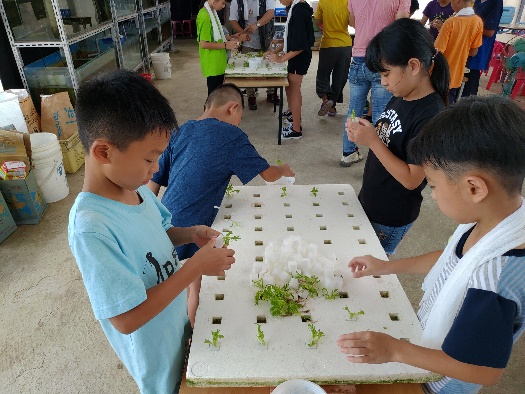 活動名稱：夏日樂學結合環境教育活動名稱：夏日樂學結合環境教育